ОТЧЕТпо результатам финансово-экономической экспертизы на проект постановления Администрации муниципального образования Муниципальный округ Можгинский район Удмуртской Республики» о внесении изменений в муниципальную программу муниципального образования «Муниципальный округ Можгинский район Удмуртской Республики» «Социальная поддержка населения».В срок с 15 по 17 февраля 2023 года в соответствии со статьями  157, 179 Бюджетного кодекса Российской Федерации,  в ред. изменений  (далее – БК РФ),  статьей  9 Федерального закона от 07 февраля 2011 года № 6-ФЗ «Об общих принципах организации и деятельности контрольно-счётных органов субъектов Российской Федерации и муниципальных образований» (в ред. изменений), Федеральным законом от 06 октября 2003 года № 131-ФЗ «Об общих принципах организации местного самоуправления в Российской Федерации», с учетом  изменений, Уставом муниципального образования «Муниципальный округ Можгинский район Удмуртской Республики», на основании Положения о контрольно-счётном отделе муниципального образования  «Муниципальный округ Можгинский район Удмуртской Республики», утвержденного решением Совета депутатов муниципального образования  «Муниципальный округ Можгинский район Удмуртской Республики» от 15 декабря 2021 года № 4.12, пункта 2.1 плана работы контрольно-счетного отдела муниципального образования  «Муниципальный округ Можгинский район Удмуртской Республики» (далее - контрольно-счетный отдел) на 2023 год, утвержденного приказом председателя контрольно-счетного отдела от 29 декабря 2023 года № 4-од, Стандартов внешнего муниципального финансового контроля «Общие правила проведения экспертно-аналитических мероприятий» СВМФК-КСО-3, «Организация и проведение финансово-экономической экспертизы проектов муниципальных программ» СВМФК-КСО-6, утвержденных приказами контрольно-счетного отдела от 11 января 2022 года № 9-од и от 14 января 2022 года № 12-од соответственно, главным инспектором контрольно-счетного отдела проведена финансово-экономическая экспертиза на проект постановления Администрации муниципального образования «Муниципальный округ Можгинский район Удмуртской Республики» о внесении изменений в муниципальную программу муниципального образования «Муниципальный округ Можгинский район Удмуртской Республики»   «Социальная поддержка населения».Цель  экспертно-аналитического мероприятия: соответствие проекта изменении	в муниципальную программу требованиям БК РФ, Положению о бюджетном процессе в муниципальном образовании «Муниципальный округ Можгинский район Удмуртской Республики», утвержденного решением Совета депутатов муниципального образования «Муниципальный округ Можгинский район Удмуртской Республики» от 15 ноября 2021 года № 3.16 (далее – Положение о бюджетном процессе), решению Совета депутатов муниципального образования «Муниципальный округ Можгинский район Удмуртской Республики» от 21 декабря 2022 года № 10.14 «О бюджете муниципального образования «Муниципальный округ Можгинский район Удмуртской Республики» на 2023 год и на плановый период 2024 и 2025 годов», Порядку разработки, утверждения, реализации и мониторинга муниципальных программ муниципального образования «Муниципальный округ Можгинский район Удмуртской Республики», утвержденному постановлением Администрации муниципального образования «Муниципальный округ Можгинский район Удмуртской Республики» от 17 января 2022 года № 32 (в ред. от 30 декабря 2022 года № 1044) (далее – Порядок разработки муниципальных программ). Объект экспертно-аналитического мероприятия: проект Постановления с приложениями 1, 5, 6 к муниципальной программе.По итогам финансово-экономической экспертизы на проект Программы установлено следующее:Разработка и согласование проекта изменений в муниципальную программу, координация деятельности ответственных лиц и согласования изменений в муниципальную программу организована координатором муниципальной программы (заместителем Главы Администрации района по социальным вопросам), что соответствует требованиям Порядка разработки муниципальных программ.Проект изменений в муниципальную программу согласован со всеми ответственными исполнителями, соисполнителями муниципальной программы (подпрограмм), с Заместителем главы Администрации района по сельскому хозяйству, экономике и проектной деятельности, Управлением финансов, но в нарушение пункта 5.4 Порядка разработки муниципальных программ проект изменений в муниципальную программу в контрольно-счетный отдел направлен без пояснительной записки, кроме того в число лиц, с кем подлежит согласованию проект изменений в муниципальную программу, включен контрольно-счетный отдел.   Проект изменений в муниципальную программу разработан в целях уточнения объема ресурсного обеспечения муниципальной программы за счет бюджета муниципального образования «Муниципальный округ Можгинский район Удмуртской Республики», а также прогнозной (справочной) оценки ресурсного обеспечения реализации  муниципальной программы за счет всех источников финансирования. Объем бюджетных ассигнований за счет бюджета района на весь срок реализации муниципальной программы предлагается установить в объеме 47 890,6 тыс. руб., т.е. предлагаемые изменения в муниципальную программу в сравнении с предыдущей редакцией муниципальной программы, предусматривают уменьшение общего объема финансирования на 17 455,0 тыс. руб. (с 65 345,6 тыс. руб. до 47 890,6 тыс. руб.), аналогично Расходы в Прогнозной (справочной) оценке ресурсного обеспечения реализации муниципальной программы за всех источников финансирования. Изменения в муниципальную программу подготовлены в соответствии с пунктом 2 статьи 179 БК РФ, статьи 11 Положения о бюджетном процессе, 6.3.5 Порядка разработки муниципальных программ, т.е. объемы бюджетных ассигнований на финансовое обеспечение муниципальной программы приводятся в соответствие с бюджетом муниципального образования «Муниципальный округ Можгинский район Удмуртской Республики» на 2023 год и на плановый период 2024 и 2025 годов, утвержденным решением Совета депутатов муниципального образования «Муниципальный округ Можгинский район Удмуртской Республики» от 21 декабря 2022 года № 10.14, при этом сроки приведения муниципальной программы в соответствие с решением о бюджете соблюдены. Объемы бюджетных ассигнований на 2023 год и на плановый период 2024 и 2025 годов, КБК в проекте изменений в муниципальную программу соответствуют объемам бюджетных ассигнований, КБК в приложении 6 к решению о бюджете от 21.12.2022г. № 10.14.Так как целью данной финансово-экономической экспертизы является проверка соответствия  объема финансового обеспечения реализации муниципальной программы в редакции данного проекта Постановления решению о бюджете от 21.12.2022г. № 10.14, контрольно-счетный отдел не дает оценки исполнения или неисполнения значений целевых индикаторов (показателей) и достижения ожидаемых конечных результатов в связи со значительным сокращением объема финансового обеспечения реализации муниципальной программы, но при этом обращает внимание на ответственность ответственных исполнителей и соисполнителей  муниципальной программы за целевое использование средств, а также за достижение значений целевых индикаторов (показателей)  и ожидаемых конечных результатов при реализации муниципальной программы. 5. В соблюдение требований пункта 5.4 Порядка разработки муниципальных программ последующие внесения изменений в муниципальную программу контрольно-счетный отдел рекомендует сопровождать пояснительной запиской (материалами и финансово-экономическим обоснованием указанных изменений) с учетом замечаний, изложенных в настоящем заключении. Кроме того в соблюдение требований пункта 6.1 Порядка разработки муниципальных программ в паспорте муниципальной программы, паспортах подпрограмм, а также в приложении № 5 к муниципальной программе «Ресурсное обеспечение реализации программы за счет средств бюджета муниципального образования «Муниципальный округ Можгинский район Удмуртской Республики»» объем средств бюджета Можгинского района указывать в тысячах рублей с точностью, соответствующей указанной в решении о бюджете 21.12.2022г. № 10.14 - до одного знака после запятой.На основании изложенного, контрольно-счетный отдел считает возможным согласование проекта постановления Администрации района «О внесении изменений в муниципальную программу муниципального образования «Муниципальный округ Можгинский район Удмуртской Республики» «Социальная поддержка населения»». Представление по результатам экспертно-аналитического мероприятия не направлялось.Исп. главный инспектор контрольно-счетного отдела  Е.В. Трефилова21 февраля 2023 годаКОНТРОЛЬНО-СЧЕТНЫЙ ОТДЕЛ
МУНИЦИПАЛЬНОГО ОБРАЗОВАНИЯ «МУНИЦИПАЛЬНЫЙ ОКРУГ МОЖГИНСКИЙ РАЙОН УДМУРТСКОЙ РЕСПУБЛИКИ»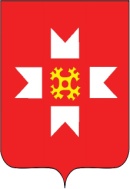 «УДМУРТ ЭЛЬКУНЫСЬ МОЖГА ЁРОС МУНИЦИПАЛ ОКРУГ» МУНИЦИПАЛ КЫЛДЫТЭТЫСЬ ЭСКЕРОН-ЛЫДЪЯНЪЯ ЁЗЭТ